Oświadczenie Organizatora stażu:1. Nie toczy się w stosunku do jednostki, którą reprezentuję postępowanie upadłościowe
i nie został zgłoszony wniosek o jej likwidację.2. Zapoznałem się z ,,Zasadami organizacji stażu oraz trybem składania wniosków w 2024 r.”Prawdziwość powyższych danych potwierdzam własnoręcznym podpisem.Do wniosku należy dołączyć:Program stażu zawierający zakres i opis zadań jakie będą wykonywane podczas jego odbywania (w przypadku kilku stanowisk pracy należy sporządzić odrębny program stażu dla każdego stanowiska).Kserokopię umowy spółki w przypadku Spółki Cywilnej.Kserokopię dokumentu potwierdzającego prowadzenie działalności we wskazanym miejscu odbywania stażu  (dotyczy przypadku, kiedy miejsce odbywania stażu nie widnieje w dokumencie CEIDG/KRS lub innym dokumencie potwierdzającym prowadzenie działalności gospodarczej). Pełnomocnictwo do reprezentowania Organizatora. Pełnomocnictwo nie jest wymagane, jeżeli osoba podpisująca wniosek i umowę jest upoważniona z imienia i nazwiska do reprezentowania Organizatora w odnośnym dokumencie rejestracyjnym.W przypadku wniosku składanego przez rolnicza spółdzielnię produkcyjną lub pełnoletnią osobę fizyczną zamieszkującą i prowadząca na terytorium RP, osobiście i na własny rachunek, działalność w zakresie produkcji rolnej lub zwierzęcej, w tym ogrodniczej, sadowniczej, pszczelarskiej i rybnej, w pozostającym w jej posiadaniu gospodarstwie rolnym obejmującym obszar użytków rolnych o powierzchni przekraczającej 2 ha przeliczeniowe lub prowadzącą dział specjalny produkcji rolnej, o której mowa w ustawie o ubezpieczeniu społecznym rolników do wniosku należy dołączyć zaświadczenie wydane przez Kasę Rolniczego Ubezpieczenia Społecznego o podleganiu ubezpieczeniu społecznemu rolników. Pamiętaj! Wnioski wypełnione nieczytelnie, podpisane przez nieupoważnioną osobę, nie zawierające pełnej informacji o stażu bądź nie zawierające programu stażu będą pozostawione bez rozpoznania.Pouczenie:O uwzględnieniu lub odmowie uwzględnienia wniosku Powiatowy Urząd Pracy powiadomi wnioskodawcę w formie pisemnej w terminie miesiąca od dnia złożenia kompletnego wniosku.Na pozytywne rozpatrzenie wniosku decydujący wpływ mają: wysokość posiadanych przez Powiatowy Urząd Pracy środków finansowych, zaproponowane przez Organizatora warunki pracy i przedstawiony program stażu, uzyskane przez bezrobotnego kwalifikacje i umiejętności zawodowe podczas odbywania stażu oraz możliwość zatrudnienia po zakończeniu stażu.U Organizatora stażu, który jest pracodawcą, staż mogą odbywać jednocześnie bezrobotni, w liczbie nieprzekraczającej liczby pracowników zatrudnionych u organizatora na dzień składania wniosku, w przeliczeniu na pełny wymiar czasu pracy.U Organizatora stażu, który nie jest pracodawcą, staż może odbywać jednocześnie jeden bezrobotny.Czas pracy bezrobotnego odbywającego staż nie może przekraczać 8 godzin na dobę i 40 godzin tygodniowo, a bezrobotnego będącego osobą niepełnosprawną zaliczona do znacznego lub umiarkowanego stopnia niepełnosprawności 7 godzin na dobę i 35 godzin tygodniowo.PUP zastrzega, że w sytuacji gdy Organizator nie dokona wyboru kandydata w ciągu 30 dni od rozpoczęcia realizacji zgłoszenia wolnego miejsca odbywania stażu Urząd nie przystąpi do zawarcia umowy o zorganizowanie stażu. Podstawa prawna:1. Ustawa z dnia 20 kwietnia 2004 r. o promocji zatrudnienia i instytucjach rynku pracy2. Rozporządzenie Ministra Pracy i Polityki Społecznej z dnia 20 sierpnia 2009 r. w sprawie szczegółowych warunków odbywania stażu przez bezrobotnych.Program stażuOznaczenie Organizatora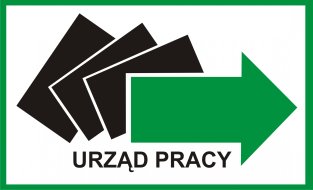 Powiatowy Urząd Pracy w OlkuszuPowiatowy Urząd Pracy w OlkuszuPowiatowy Urząd Pracy w OlkuszuPowiatowy Urząd Pracy w OlkuszuPowiatowy Urząd Pracy w OlkuszuPowiatowy Urząd Pracy w OlkuszuPowiatowy Urząd Pracy w OlkuszuPowiatowy Urząd Pracy w OlkuszuNr wniosku:WnSTAZ/24/Nr wniosku:WnSTAZ/24/Nr wniosku:WnSTAZ/24/Wniosek
o zawarcie umowy o zorganizowanie stażu w 2024 r.Wniosek
o zawarcie umowy o zorganizowanie stażu w 2024 r.Wniosek
o zawarcie umowy o zorganizowanie stażu w 2024 r.Wniosek
o zawarcie umowy o zorganizowanie stażu w 2024 r.Wniosek
o zawarcie umowy o zorganizowanie stażu w 2024 r.Wniosek
o zawarcie umowy o zorganizowanie stażu w 2024 r.Wniosek
o zawarcie umowy o zorganizowanie stażu w 2024 r.Wniosek
o zawarcie umowy o zorganizowanie stażu w 2024 r.Wniosek
o zawarcie umowy o zorganizowanie stażu w 2024 r.Wniosek
o zawarcie umowy o zorganizowanie stażu w 2024 r.Wniosek
o zawarcie umowy o zorganizowanie stażu w 2024 r.Wniosek
o zawarcie umowy o zorganizowanie stażu w 2024 r.Wniosek
o zawarcie umowy o zorganizowanie stażu w 2024 r.Data wpływu do UrzęduData wpływu do UrzęduData wpływu do UrzęduDane dotyczące organizatora stażuDane dotyczące organizatora stażuDane dotyczące organizatora stażuDane dotyczące organizatora stażuDane dotyczące organizatora stażuDane dotyczące organizatora stażuDane dotyczące organizatora stażuDane dotyczące organizatora stażuDane dotyczące organizatora stażuDane dotyczące organizatora stażuDane dotyczące organizatora stażuDane dotyczące organizatora stażuDane dotyczące organizatora stażuDane dotyczące organizatora stażuDane dotyczące organizatora stażuDane dotyczące organizatora stażuFirma / lub imię i nazwisko/:Firma / lub imię i nazwisko/:Firma / lub imię i nazwisko/:Firma / lub imię i nazwisko/:Firma / lub imię i nazwisko/:Firma / lub imię i nazwisko/:Firma / lub imię i nazwisko/:Firma / lub imię i nazwisko/:Firma / lub imię i nazwisko/:Firma / lub imię i nazwisko/:Firma / lub imię i nazwisko/:Firma / lub imię i nazwisko/:Firma / lub imię i nazwisko/:Firma / lub imię i nazwisko/:Firma / lub imię i nazwisko/:Firma / lub imię i nazwisko/:Adres siedziby organizatora stażu:Adres siedziby organizatora stażu:Adres siedziby organizatora stażu:Adres siedziby organizatora stażu:Adres siedziby organizatora stażu:Adres siedziby organizatora stażu:Adres siedziby organizatora stażu:Adres siedziby organizatora stażu:Adres siedziby organizatora stażu:Adres siedziby organizatora stażu:Adres siedziby organizatora stażu:Adres siedziby organizatora stażu:Adres siedziby organizatora stażu:Adres siedziby organizatora stażu:Adres siedziby organizatora stażu:Adres siedziby organizatora stażu:Miejsce prowadzenia działalności:Miejsce prowadzenia działalności:Miejsce prowadzenia działalności:Miejsce prowadzenia działalności:Miejsce prowadzenia działalności:Miejsce prowadzenia działalności:Miejsce prowadzenia działalności:Miejsce prowadzenia działalności:Miejsce prowadzenia działalności:Miejsce prowadzenia działalności:Miejsce prowadzenia działalności:Miejsce prowadzenia działalności:Miejsce prowadzenia działalności:Miejsce prowadzenia działalności:Miejsce prowadzenia działalności:Miejsce prowadzenia działalności:NIP:NIP:NIP:REGON:REGON:REGON:REGON:REGON:REGON:REGON:PKD:PKD:PKD:PKD:PKD:PKD:Rodzaj prowadzonej działalności gospodarczej:Rodzaj prowadzonej działalności gospodarczej:Rodzaj prowadzonej działalności gospodarczej:Rodzaj prowadzonej działalności gospodarczej:Rodzaj prowadzonej działalności gospodarczej:Rodzaj prowadzonej działalności gospodarczej:Rodzaj prowadzonej działalności gospodarczej:Rodzaj prowadzonej działalności gospodarczej:Rodzaj prowadzonej działalności gospodarczej:Data rozpoczęcia działalności:Data rozpoczęcia działalności:Data rozpoczęcia działalności:Data rozpoczęcia działalności:Data rozpoczęcia działalności:Data rozpoczęcia działalności:Data rozpoczęcia działalności:Forma organizacyjno-prawna prowadzonej działalności (przedsiębiorstwo, spółdzielnia, spółka, działalność indywidualna, inne)  odpowiednie podkreślićForma organizacyjno-prawna prowadzonej działalności (przedsiębiorstwo, spółdzielnia, spółka, działalność indywidualna, inne)  odpowiednie podkreślićForma organizacyjno-prawna prowadzonej działalności (przedsiębiorstwo, spółdzielnia, spółka, działalność indywidualna, inne)  odpowiednie podkreślićForma organizacyjno-prawna prowadzonej działalności (przedsiębiorstwo, spółdzielnia, spółka, działalność indywidualna, inne)  odpowiednie podkreślićForma organizacyjno-prawna prowadzonej działalności (przedsiębiorstwo, spółdzielnia, spółka, działalność indywidualna, inne)  odpowiednie podkreślićForma organizacyjno-prawna prowadzonej działalności (przedsiębiorstwo, spółdzielnia, spółka, działalność indywidualna, inne)  odpowiednie podkreślićForma organizacyjno-prawna prowadzonej działalności (przedsiębiorstwo, spółdzielnia, spółka, działalność indywidualna, inne)  odpowiednie podkreślićForma organizacyjno-prawna prowadzonej działalności (przedsiębiorstwo, spółdzielnia, spółka, działalność indywidualna, inne)  odpowiednie podkreślićForma organizacyjno-prawna prowadzonej działalności (przedsiębiorstwo, spółdzielnia, spółka, działalność indywidualna, inne)  odpowiednie podkreślićForma organizacyjno-prawna prowadzonej działalności (przedsiębiorstwo, spółdzielnia, spółka, działalność indywidualna, inne)  odpowiednie podkreślićForma organizacyjno-prawna prowadzonej działalności (przedsiębiorstwo, spółdzielnia, spółka, działalność indywidualna, inne)  odpowiednie podkreślićForma organizacyjno-prawna prowadzonej działalności (przedsiębiorstwo, spółdzielnia, spółka, działalność indywidualna, inne)  odpowiednie podkreślićForma organizacyjno-prawna prowadzonej działalności (przedsiębiorstwo, spółdzielnia, spółka, działalność indywidualna, inne)  odpowiednie podkreślićForma organizacyjno-prawna prowadzonej działalności (przedsiębiorstwo, spółdzielnia, spółka, działalność indywidualna, inne)  odpowiednie podkreślićForma organizacyjno-prawna prowadzonej działalności (przedsiębiorstwo, spółdzielnia, spółka, działalność indywidualna, inne)  odpowiednie podkreślićForma organizacyjno-prawna prowadzonej działalności (przedsiębiorstwo, spółdzielnia, spółka, działalność indywidualna, inne)  odpowiednie podkreślićWielkość przedsiębiorstwa: jednoosobowa działalność       mikro          małe          średnie          dużeWielkość przedsiębiorstwa: jednoosobowa działalność       mikro          małe          średnie          dużeWielkość przedsiębiorstwa: jednoosobowa działalność       mikro          małe          średnie          dużeWielkość przedsiębiorstwa: jednoosobowa działalność       mikro          małe          średnie          dużeWielkość przedsiębiorstwa: jednoosobowa działalność       mikro          małe          średnie          dużeWielkość przedsiębiorstwa: jednoosobowa działalność       mikro          małe          średnie          dużeWielkość przedsiębiorstwa: jednoosobowa działalność       mikro          małe          średnie          dużeWielkość przedsiębiorstwa: jednoosobowa działalność       mikro          małe          średnie          dużeWielkość przedsiębiorstwa: jednoosobowa działalność       mikro          małe          średnie          dużeWielkość przedsiębiorstwa: jednoosobowa działalność       mikro          małe          średnie          dużeWielkość przedsiębiorstwa: jednoosobowa działalność       mikro          małe          średnie          dużeWielkość przedsiębiorstwa: jednoosobowa działalność       mikro          małe          średnie          dużeWielkość przedsiębiorstwa: jednoosobowa działalność       mikro          małe          średnie          dużeWielkość przedsiębiorstwa: jednoosobowa działalność       mikro          małe          średnie          dużeWielkość przedsiębiorstwa: jednoosobowa działalność       mikro          małe          średnie          dużeWielkość przedsiębiorstwa: jednoosobowa działalność       mikro          małe          średnie          dużejednoosobowa działalność – przedsiębiorca nie zatrudniający pracowników.mikro przedsiębiorstwo – zatrudnia mniej niż 10 pracowników oraz jego roczny obrót nie przekracza 2 milionów euro lub całkowity bilans roczny nie przekracza 2 milionów euro. małe przedsiębiorstwo – mniej niż 50 pracowników oraz jego roczny obrót nie przekracza 10 milionów euro lub całkowity bilans roczny nie przekracza 10 milionów euro.średnie przedsiębiorstwo – zatrudnia mniej niż 250 pracowników oraz jego roczny obrót nie przekracza 50 milionów euro lub całkowity bilans roczny nie przekracza 43 milionów euro.duże przedsiębiorstwo – przedsiębiorstwo nie spełniające warunków wymienionych w powyższych punktach.jednoosobowa działalność – przedsiębiorca nie zatrudniający pracowników.mikro przedsiębiorstwo – zatrudnia mniej niż 10 pracowników oraz jego roczny obrót nie przekracza 2 milionów euro lub całkowity bilans roczny nie przekracza 2 milionów euro. małe przedsiębiorstwo – mniej niż 50 pracowników oraz jego roczny obrót nie przekracza 10 milionów euro lub całkowity bilans roczny nie przekracza 10 milionów euro.średnie przedsiębiorstwo – zatrudnia mniej niż 250 pracowników oraz jego roczny obrót nie przekracza 50 milionów euro lub całkowity bilans roczny nie przekracza 43 milionów euro.duże przedsiębiorstwo – przedsiębiorstwo nie spełniające warunków wymienionych w powyższych punktach.jednoosobowa działalność – przedsiębiorca nie zatrudniający pracowników.mikro przedsiębiorstwo – zatrudnia mniej niż 10 pracowników oraz jego roczny obrót nie przekracza 2 milionów euro lub całkowity bilans roczny nie przekracza 2 milionów euro. małe przedsiębiorstwo – mniej niż 50 pracowników oraz jego roczny obrót nie przekracza 10 milionów euro lub całkowity bilans roczny nie przekracza 10 milionów euro.średnie przedsiębiorstwo – zatrudnia mniej niż 250 pracowników oraz jego roczny obrót nie przekracza 50 milionów euro lub całkowity bilans roczny nie przekracza 43 milionów euro.duże przedsiębiorstwo – przedsiębiorstwo nie spełniające warunków wymienionych w powyższych punktach.jednoosobowa działalność – przedsiębiorca nie zatrudniający pracowników.mikro przedsiębiorstwo – zatrudnia mniej niż 10 pracowników oraz jego roczny obrót nie przekracza 2 milionów euro lub całkowity bilans roczny nie przekracza 2 milionów euro. małe przedsiębiorstwo – mniej niż 50 pracowników oraz jego roczny obrót nie przekracza 10 milionów euro lub całkowity bilans roczny nie przekracza 10 milionów euro.średnie przedsiębiorstwo – zatrudnia mniej niż 250 pracowników oraz jego roczny obrót nie przekracza 50 milionów euro lub całkowity bilans roczny nie przekracza 43 milionów euro.duże przedsiębiorstwo – przedsiębiorstwo nie spełniające warunków wymienionych w powyższych punktach.jednoosobowa działalność – przedsiębiorca nie zatrudniający pracowników.mikro przedsiębiorstwo – zatrudnia mniej niż 10 pracowników oraz jego roczny obrót nie przekracza 2 milionów euro lub całkowity bilans roczny nie przekracza 2 milionów euro. małe przedsiębiorstwo – mniej niż 50 pracowników oraz jego roczny obrót nie przekracza 10 milionów euro lub całkowity bilans roczny nie przekracza 10 milionów euro.średnie przedsiębiorstwo – zatrudnia mniej niż 250 pracowników oraz jego roczny obrót nie przekracza 50 milionów euro lub całkowity bilans roczny nie przekracza 43 milionów euro.duże przedsiębiorstwo – przedsiębiorstwo nie spełniające warunków wymienionych w powyższych punktach.jednoosobowa działalność – przedsiębiorca nie zatrudniający pracowników.mikro przedsiębiorstwo – zatrudnia mniej niż 10 pracowników oraz jego roczny obrót nie przekracza 2 milionów euro lub całkowity bilans roczny nie przekracza 2 milionów euro. małe przedsiębiorstwo – mniej niż 50 pracowników oraz jego roczny obrót nie przekracza 10 milionów euro lub całkowity bilans roczny nie przekracza 10 milionów euro.średnie przedsiębiorstwo – zatrudnia mniej niż 250 pracowników oraz jego roczny obrót nie przekracza 50 milionów euro lub całkowity bilans roczny nie przekracza 43 milionów euro.duże przedsiębiorstwo – przedsiębiorstwo nie spełniające warunków wymienionych w powyższych punktach.jednoosobowa działalność – przedsiębiorca nie zatrudniający pracowników.mikro przedsiębiorstwo – zatrudnia mniej niż 10 pracowników oraz jego roczny obrót nie przekracza 2 milionów euro lub całkowity bilans roczny nie przekracza 2 milionów euro. małe przedsiębiorstwo – mniej niż 50 pracowników oraz jego roczny obrót nie przekracza 10 milionów euro lub całkowity bilans roczny nie przekracza 10 milionów euro.średnie przedsiębiorstwo – zatrudnia mniej niż 250 pracowników oraz jego roczny obrót nie przekracza 50 milionów euro lub całkowity bilans roczny nie przekracza 43 milionów euro.duże przedsiębiorstwo – przedsiębiorstwo nie spełniające warunków wymienionych w powyższych punktach.jednoosobowa działalność – przedsiębiorca nie zatrudniający pracowników.mikro przedsiębiorstwo – zatrudnia mniej niż 10 pracowników oraz jego roczny obrót nie przekracza 2 milionów euro lub całkowity bilans roczny nie przekracza 2 milionów euro. małe przedsiębiorstwo – mniej niż 50 pracowników oraz jego roczny obrót nie przekracza 10 milionów euro lub całkowity bilans roczny nie przekracza 10 milionów euro.średnie przedsiębiorstwo – zatrudnia mniej niż 250 pracowników oraz jego roczny obrót nie przekracza 50 milionów euro lub całkowity bilans roczny nie przekracza 43 milionów euro.duże przedsiębiorstwo – przedsiębiorstwo nie spełniające warunków wymienionych w powyższych punktach.jednoosobowa działalność – przedsiębiorca nie zatrudniający pracowników.mikro przedsiębiorstwo – zatrudnia mniej niż 10 pracowników oraz jego roczny obrót nie przekracza 2 milionów euro lub całkowity bilans roczny nie przekracza 2 milionów euro. małe przedsiębiorstwo – mniej niż 50 pracowników oraz jego roczny obrót nie przekracza 10 milionów euro lub całkowity bilans roczny nie przekracza 10 milionów euro.średnie przedsiębiorstwo – zatrudnia mniej niż 250 pracowników oraz jego roczny obrót nie przekracza 50 milionów euro lub całkowity bilans roczny nie przekracza 43 milionów euro.duże przedsiębiorstwo – przedsiębiorstwo nie spełniające warunków wymienionych w powyższych punktach.jednoosobowa działalność – przedsiębiorca nie zatrudniający pracowników.mikro przedsiębiorstwo – zatrudnia mniej niż 10 pracowników oraz jego roczny obrót nie przekracza 2 milionów euro lub całkowity bilans roczny nie przekracza 2 milionów euro. małe przedsiębiorstwo – mniej niż 50 pracowników oraz jego roczny obrót nie przekracza 10 milionów euro lub całkowity bilans roczny nie przekracza 10 milionów euro.średnie przedsiębiorstwo – zatrudnia mniej niż 250 pracowników oraz jego roczny obrót nie przekracza 50 milionów euro lub całkowity bilans roczny nie przekracza 43 milionów euro.duże przedsiębiorstwo – przedsiębiorstwo nie spełniające warunków wymienionych w powyższych punktach.jednoosobowa działalność – przedsiębiorca nie zatrudniający pracowników.mikro przedsiębiorstwo – zatrudnia mniej niż 10 pracowników oraz jego roczny obrót nie przekracza 2 milionów euro lub całkowity bilans roczny nie przekracza 2 milionów euro. małe przedsiębiorstwo – mniej niż 50 pracowników oraz jego roczny obrót nie przekracza 10 milionów euro lub całkowity bilans roczny nie przekracza 10 milionów euro.średnie przedsiębiorstwo – zatrudnia mniej niż 250 pracowników oraz jego roczny obrót nie przekracza 50 milionów euro lub całkowity bilans roczny nie przekracza 43 milionów euro.duże przedsiębiorstwo – przedsiębiorstwo nie spełniające warunków wymienionych w powyższych punktach.jednoosobowa działalność – przedsiębiorca nie zatrudniający pracowników.mikro przedsiębiorstwo – zatrudnia mniej niż 10 pracowników oraz jego roczny obrót nie przekracza 2 milionów euro lub całkowity bilans roczny nie przekracza 2 milionów euro. małe przedsiębiorstwo – mniej niż 50 pracowników oraz jego roczny obrót nie przekracza 10 milionów euro lub całkowity bilans roczny nie przekracza 10 milionów euro.średnie przedsiębiorstwo – zatrudnia mniej niż 250 pracowników oraz jego roczny obrót nie przekracza 50 milionów euro lub całkowity bilans roczny nie przekracza 43 milionów euro.duże przedsiębiorstwo – przedsiębiorstwo nie spełniające warunków wymienionych w powyższych punktach.jednoosobowa działalność – przedsiębiorca nie zatrudniający pracowników.mikro przedsiębiorstwo – zatrudnia mniej niż 10 pracowników oraz jego roczny obrót nie przekracza 2 milionów euro lub całkowity bilans roczny nie przekracza 2 milionów euro. małe przedsiębiorstwo – mniej niż 50 pracowników oraz jego roczny obrót nie przekracza 10 milionów euro lub całkowity bilans roczny nie przekracza 10 milionów euro.średnie przedsiębiorstwo – zatrudnia mniej niż 250 pracowników oraz jego roczny obrót nie przekracza 50 milionów euro lub całkowity bilans roczny nie przekracza 43 milionów euro.duże przedsiębiorstwo – przedsiębiorstwo nie spełniające warunków wymienionych w powyższych punktach.jednoosobowa działalność – przedsiębiorca nie zatrudniający pracowników.mikro przedsiębiorstwo – zatrudnia mniej niż 10 pracowników oraz jego roczny obrót nie przekracza 2 milionów euro lub całkowity bilans roczny nie przekracza 2 milionów euro. małe przedsiębiorstwo – mniej niż 50 pracowników oraz jego roczny obrót nie przekracza 10 milionów euro lub całkowity bilans roczny nie przekracza 10 milionów euro.średnie przedsiębiorstwo – zatrudnia mniej niż 250 pracowników oraz jego roczny obrót nie przekracza 50 milionów euro lub całkowity bilans roczny nie przekracza 43 milionów euro.duże przedsiębiorstwo – przedsiębiorstwo nie spełniające warunków wymienionych w powyższych punktach.jednoosobowa działalność – przedsiębiorca nie zatrudniający pracowników.mikro przedsiębiorstwo – zatrudnia mniej niż 10 pracowników oraz jego roczny obrót nie przekracza 2 milionów euro lub całkowity bilans roczny nie przekracza 2 milionów euro. małe przedsiębiorstwo – mniej niż 50 pracowników oraz jego roczny obrót nie przekracza 10 milionów euro lub całkowity bilans roczny nie przekracza 10 milionów euro.średnie przedsiębiorstwo – zatrudnia mniej niż 250 pracowników oraz jego roczny obrót nie przekracza 50 milionów euro lub całkowity bilans roczny nie przekracza 43 milionów euro.duże przedsiębiorstwo – przedsiębiorstwo nie spełniające warunków wymienionych w powyższych punktach.jednoosobowa działalność – przedsiębiorca nie zatrudniający pracowników.mikro przedsiębiorstwo – zatrudnia mniej niż 10 pracowników oraz jego roczny obrót nie przekracza 2 milionów euro lub całkowity bilans roczny nie przekracza 2 milionów euro. małe przedsiębiorstwo – mniej niż 50 pracowników oraz jego roczny obrót nie przekracza 10 milionów euro lub całkowity bilans roczny nie przekracza 10 milionów euro.średnie przedsiębiorstwo – zatrudnia mniej niż 250 pracowników oraz jego roczny obrót nie przekracza 50 milionów euro lub całkowity bilans roczny nie przekracza 43 milionów euro.duże przedsiębiorstwo – przedsiębiorstwo nie spełniające warunków wymienionych w powyższych punktach.Osoba upoważniona do kontaktu z PUPOsoba upoważniona do kontaktu z PUPOsoba upoważniona do kontaktu z PUPOsoba upoważniona do kontaktu z PUPOsoba upoważniona do kontaktu z PUPOsoba upoważniona do kontaktu z PUPOsoba upoważniona do kontaktu z PUPOsoba upoważniona do kontaktu z PUPOsoba upoważniona do kontaktu z PUPOsoba upoważniona do kontaktu z PUPOsoba upoważniona do kontaktu z PUPOsoba upoważniona do kontaktu z PUPOsoba upoważniona do kontaktu z PUPOsoba upoważniona do kontaktu z PUPOsoba upoważniona do kontaktu z PUPOsoba upoważniona do kontaktu z PUPImię i NazwiskoImię i NazwiskoImię i NazwiskoTelefonTelefonTelefone-maile-maile-mailOsoba upoważniona do reprezentowania i zawarcia umowy wynikające z aktualnego stanu prawnego KRS/CEIDGOsoba upoważniona do reprezentowania i zawarcia umowy wynikające z aktualnego stanu prawnego KRS/CEIDGOsoba upoważniona do reprezentowania i zawarcia umowy wynikające z aktualnego stanu prawnego KRS/CEIDGOsoba upoważniona do reprezentowania i zawarcia umowy wynikające z aktualnego stanu prawnego KRS/CEIDGOsoba upoważniona do reprezentowania i zawarcia umowy wynikające z aktualnego stanu prawnego KRS/CEIDGOsoba upoważniona do reprezentowania i zawarcia umowy wynikające z aktualnego stanu prawnego KRS/CEIDGOsoba upoważniona do reprezentowania i zawarcia umowy wynikające z aktualnego stanu prawnego KRS/CEIDGOsoba upoważniona do reprezentowania i zawarcia umowy wynikające z aktualnego stanu prawnego KRS/CEIDGOsoba upoważniona do reprezentowania i zawarcia umowy wynikające z aktualnego stanu prawnego KRS/CEIDGOsoba upoważniona do reprezentowania i zawarcia umowy wynikające z aktualnego stanu prawnego KRS/CEIDGOsoba upoważniona do reprezentowania i zawarcia umowy wynikające z aktualnego stanu prawnego KRS/CEIDGOsoba upoważniona do reprezentowania i zawarcia umowy wynikające z aktualnego stanu prawnego KRS/CEIDGOsoba upoważniona do reprezentowania i zawarcia umowy wynikające z aktualnego stanu prawnego KRS/CEIDGOsoba upoważniona do reprezentowania i zawarcia umowy wynikające z aktualnego stanu prawnego KRS/CEIDGOsoba upoważniona do reprezentowania i zawarcia umowy wynikające z aktualnego stanu prawnego KRS/CEIDGOsoba upoważniona do reprezentowania i zawarcia umowy wynikające z aktualnego stanu prawnego KRS/CEIDGImię i NazwiskoImię i NazwiskoImię i NazwiskoStanowisko służboweStanowisko służboweStanowisko służboweDane dotyczące zatrudnieniaDane dotyczące zatrudnieniaDane dotyczące zatrudnieniaDane dotyczące zatrudnieniaDane dotyczące zatrudnieniaDane dotyczące zatrudnieniaDane dotyczące zatrudnieniaDane dotyczące zatrudnieniaDane dotyczące zatrudnieniaDane dotyczące zatrudnieniaDane dotyczące zatrudnieniaDane dotyczące zatrudnieniaDane dotyczące zatrudnieniaDane dotyczące zatrudnieniaDane dotyczące zatrudnieniaDane dotyczące zatrudnieniaPamiętaj! Do zatrudnionych zalicza się: osoby zatrudnione na podstawie umowy o pracę, powołania, wyboru, mianowania lub spółdzielczej umowy o pracęPamiętaj! Do zatrudnionych zalicza się: osoby zatrudnione na podstawie umowy o pracę, powołania, wyboru, mianowania lub spółdzielczej umowy o pracęPamiętaj! Do zatrudnionych zalicza się: osoby zatrudnione na podstawie umowy o pracę, powołania, wyboru, mianowania lub spółdzielczej umowy o pracęPamiętaj! Do zatrudnionych zalicza się: osoby zatrudnione na podstawie umowy o pracę, powołania, wyboru, mianowania lub spółdzielczej umowy o pracęPamiętaj! Do zatrudnionych zalicza się: osoby zatrudnione na podstawie umowy o pracę, powołania, wyboru, mianowania lub spółdzielczej umowy o pracęPamiętaj! Do zatrudnionych zalicza się: osoby zatrudnione na podstawie umowy o pracę, powołania, wyboru, mianowania lub spółdzielczej umowy o pracęPamiętaj! Do zatrudnionych zalicza się: osoby zatrudnione na podstawie umowy o pracę, powołania, wyboru, mianowania lub spółdzielczej umowy o pracęPamiętaj! Do zatrudnionych zalicza się: osoby zatrudnione na podstawie umowy o pracę, powołania, wyboru, mianowania lub spółdzielczej umowy o pracęPamiętaj! Do zatrudnionych zalicza się: osoby zatrudnione na podstawie umowy o pracę, powołania, wyboru, mianowania lub spółdzielczej umowy o pracęPamiętaj! Do zatrudnionych zalicza się: osoby zatrudnione na podstawie umowy o pracę, powołania, wyboru, mianowania lub spółdzielczej umowy o pracęPamiętaj! Do zatrudnionych zalicza się: osoby zatrudnione na podstawie umowy o pracę, powołania, wyboru, mianowania lub spółdzielczej umowy o pracęPamiętaj! Do zatrudnionych zalicza się: osoby zatrudnione na podstawie umowy o pracę, powołania, wyboru, mianowania lub spółdzielczej umowy o pracęPamiętaj! Do zatrudnionych zalicza się: osoby zatrudnione na podstawie umowy o pracę, powołania, wyboru, mianowania lub spółdzielczej umowy o pracęPamiętaj! Do zatrudnionych zalicza się: osoby zatrudnione na podstawie umowy o pracę, powołania, wyboru, mianowania lub spółdzielczej umowy o pracęPamiętaj! Do zatrudnionych zalicza się: osoby zatrudnione na podstawie umowy o pracę, powołania, wyboru, mianowania lub spółdzielczej umowy o pracęPamiętaj! Do zatrudnionych zalicza się: osoby zatrudnione na podstawie umowy o pracę, powołania, wyboru, mianowania lub spółdzielczej umowy o pracęLiczba osób zatrudnionych w przeliczeniu na pełny wymiar czasu pracy na dzień składania wnioskuLiczba osób zatrudnionych w przeliczeniu na pełny wymiar czasu pracy na dzień składania wnioskuLiczba osób zatrudnionych w przeliczeniu na pełny wymiar czasu pracy na dzień składania wnioskuLiczba osób zatrudnionych w przeliczeniu na pełny wymiar czasu pracy na dzień składania wnioskuLiczba osób zatrudnionych w przeliczeniu na pełny wymiar czasu pracy na dzień składania wnioskuLiczba osób zatrudnionych w przeliczeniu na pełny wymiar czasu pracy na dzień składania wnioskuLiczba osób zatrudnionych w przeliczeniu na pełny wymiar czasu pracy na dzień składania wnioskuLiczba osób zatrudnionych w przeliczeniu na pełny wymiar czasu pracy na dzień składania wnioskuLiczba osób zatrudnionych w przeliczeniu na pełny wymiar czasu pracy na dzień składania wnioskuLiczba osób zatrudnionych w przeliczeniu na pełny wymiar czasu pracy na dzień składania wnioskuLiczba osób zatrudnionych w przeliczeniu na pełny wymiar czasu pracy na dzień składania wnioskuLiczba osób zatrudnionych w przeliczeniu na pełny wymiar czasu pracy na dzień składania wnioskuLiczba osób zatrudnionych w przeliczeniu na pełny wymiar czasu pracy na dzień składania wnioskuLiczba osób zatrudnionych w przeliczeniu na pełny wymiar czasu pracy na dzień składania wnioskuLiczba osób zatrudnionych w przeliczeniu na pełny wymiar czasu pracy na dzień składania wnioskuLiczba przewidywanych miejsc pracy, na których bezrobotni będą odbywać stażLiczba przewidywanych miejsc pracy, na których bezrobotni będą odbywać stażLiczba przewidywanych miejsc pracy, na których bezrobotni będą odbywać stażLiczba przewidywanych miejsc pracy, na których bezrobotni będą odbywać stażLiczba przewidywanych miejsc pracy, na których bezrobotni będą odbywać stażLiczba przewidywanych miejsc pracy, na których bezrobotni będą odbywać stażLiczba przewidywanych miejsc pracy, na których bezrobotni będą odbywać stażLiczba przewidywanych miejsc pracy, na których bezrobotni będą odbywać stażLiczba przewidywanych miejsc pracy, na których bezrobotni będą odbywać stażLiczba przewidywanych miejsc pracy, na których bezrobotni będą odbywać stażLiczba przewidywanych miejsc pracy, na których bezrobotni będą odbywać stażLiczba przewidywanych miejsc pracy, na których bezrobotni będą odbywać stażLiczba przewidywanych miejsc pracy, na których bezrobotni będą odbywać stażLiczba przewidywanych miejsc pracy, na których bezrobotni będą odbywać stażLiczba przewidywanych miejsc pracy, na których bezrobotni będą odbywać stażLiczba bezrobotnych odbywających staż u organizatora stażu na dzień składania wnioskuLiczba bezrobotnych odbywających staż u organizatora stażu na dzień składania wnioskuLiczba bezrobotnych odbywających staż u organizatora stażu na dzień składania wnioskuLiczba bezrobotnych odbywających staż u organizatora stażu na dzień składania wnioskuLiczba bezrobotnych odbywających staż u organizatora stażu na dzień składania wnioskuLiczba bezrobotnych odbywających staż u organizatora stażu na dzień składania wnioskuLiczba bezrobotnych odbywających staż u organizatora stażu na dzień składania wnioskuLiczba bezrobotnych odbywających staż u organizatora stażu na dzień składania wnioskuLiczba bezrobotnych odbywających staż u organizatora stażu na dzień składania wnioskuLiczba bezrobotnych odbywających staż u organizatora stażu na dzień składania wnioskuLiczba bezrobotnych odbywających staż u organizatora stażu na dzień składania wnioskuLiczba bezrobotnych odbywających staż u organizatora stażu na dzień składania wnioskuLiczba bezrobotnych odbywających staż u organizatora stażu na dzień składania wnioskuLiczba bezrobotnych odbywających staż u organizatora stażu na dzień składania wnioskuLiczba bezrobotnych odbywających staż u organizatora stażu na dzień składania wnioskuDane dotyczące organizacji planowanego stażuDane dotyczące organizacji planowanego stażuDane dotyczące organizacji planowanego stażuDane dotyczące organizacji planowanego stażuDane dotyczące organizacji planowanego stażuDane dotyczące organizacji planowanego stażuDane dotyczące organizacji planowanego stażuDane dotyczące organizacji planowanego stażuDane dotyczące organizacji planowanego stażuDane dotyczące organizacji planowanego stażuDane dotyczące organizacji planowanego stażuDane dotyczące organizacji planowanego stażuDane dotyczące organizacji planowanego stażuDane dotyczące organizacji planowanego stażuDane dotyczące organizacji planowanego stażuDane dotyczące organizacji planowanego stażuMiejsce odbywania stażu (dokładny adres)Miejsce odbywania stażu (dokładny adres)Miejsce odbywania stażu (dokładny adres)Miejsce odbywania stażu (dokładny adres)Miejsce odbywania stażu (dokładny adres)Miejsce odbywania stażu (dokładny adres)Proponowany okres odbywania stażu nie krótszy niż 3 miesiąceProponowany okres odbywania stażu nie krótszy niż 3 miesiąceProponowany okres odbywania stażu nie krótszy niż 3 miesiąceProponowany okres odbywania stażu nie krótszy niż 3 miesiąceProponowany okres odbywania stażu nie krótszy niż 3 miesiąceProponowany okres odbywania stażu nie krótszy niż 3 miesiąceProponowany okres odbywania stażu nie krótszy niż 3 miesiąceProponowany okres odbywania stażu nie krótszy niż 3 miesiąceProponowany system odbywania stażuProponowany system odbywania stażuProponowany system odbywania stażuProponowany system odbywania stażuProponowany system odbywania stażuProponowany system odbywania stażuProponowany system odbywania stażuProponowany system odbywania stażuProponowany system odbywania stażuProponowany system odbywania stażuProponowany system odbywania stażuProponowany system odbywania stażuProponowany system odbywania stażuProponowany system odbywania stażuProponowany system odbywania stażuProponowany system odbywania stażu jednozmianowy jednozmianowy zmianowy zmianowy zmianowy zmianowy zmianowy niedziele i święta niedziele i święta niedziele i święta niedziele i święta niedziele i święta niedziele i święta niedziele i święta pora nocna pora nocnaUzasadnienie konieczności odbywania stażu w niedzielę, święta, w porze nocnej, systemie pracy zmianowej:Uzasadnienie konieczności odbywania stażu w niedzielę, święta, w porze nocnej, systemie pracy zmianowej:Uzasadnienie konieczności odbywania stażu w niedzielę, święta, w porze nocnej, systemie pracy zmianowej:Uzasadnienie konieczności odbywania stażu w niedzielę, święta, w porze nocnej, systemie pracy zmianowej:Uzasadnienie konieczności odbywania stażu w niedzielę, święta, w porze nocnej, systemie pracy zmianowej:Uzasadnienie konieczności odbywania stażu w niedzielę, święta, w porze nocnej, systemie pracy zmianowej:Uzasadnienie konieczności odbywania stażu w niedzielę, święta, w porze nocnej, systemie pracy zmianowej:Uzasadnienie konieczności odbywania stażu w niedzielę, święta, w porze nocnej, systemie pracy zmianowej:Uzasadnienie konieczności odbywania stażu w niedzielę, święta, w porze nocnej, systemie pracy zmianowej:Uzasadnienie konieczności odbywania stażu w niedzielę, święta, w porze nocnej, systemie pracy zmianowej:Uzasadnienie konieczności odbywania stażu w niedzielę, święta, w porze nocnej, systemie pracy zmianowej:Uzasadnienie konieczności odbywania stażu w niedzielę, święta, w porze nocnej, systemie pracy zmianowej:Uzasadnienie konieczności odbywania stażu w niedzielę, święta, w porze nocnej, systemie pracy zmianowej:Uzasadnienie konieczności odbywania stażu w niedzielę, święta, w porze nocnej, systemie pracy zmianowej:Uzasadnienie konieczności odbywania stażu w niedzielę, święta, w porze nocnej, systemie pracy zmianowej:Uzasadnienie konieczności odbywania stażu w niedzielę, święta, w porze nocnej, systemie pracy zmianowej:Sposób uwzględnienia uzasadnienia: Wyrażam zgodę Nie wyrażam zgodySposób uwzględnienia uzasadnienia: Wyrażam zgodę Nie wyrażam zgodySposób uwzględnienia uzasadnienia: Wyrażam zgodę Nie wyrażam zgodySposób uwzględnienia uzasadnienia: Wyrażam zgodę Nie wyrażam zgodySposób uwzględnienia uzasadnienia: Wyrażam zgodę Nie wyrażam zgodySposób uwzględnienia uzasadnienia: Wyrażam zgodę Nie wyrażam zgodySposób uwzględnienia uzasadnienia: Wyrażam zgodę Nie wyrażam zgodySposób uwzględnienia uzasadnienia: Wyrażam zgodę Nie wyrażam zgodyPodpis Dyrektora PUP lub osoby upoważnionejPodpis Dyrektora PUP lub osoby upoważnionejPodpis Dyrektora PUP lub osoby upoważnionejPodpis Dyrektora PUP lub osoby upoważnionejPodpis Dyrektora PUP lub osoby upoważnionejPodpis Dyrektora PUP lub osoby upoważnionejPodpis Dyrektora PUP lub osoby upoważnionejPodpis Dyrektora PUP lub osoby upoważnionejZobowiązuję się do zatrudnienia osoby(ób) bezrobotnej(ych) po zakończeniu stażu: Tak NieZobowiązuję się do zatrudnienia osoby(ób) bezrobotnej(ych) po zakończeniu stażu: Tak NieZobowiązuję się do zatrudnienia osoby(ób) bezrobotnej(ych) po zakończeniu stażu: Tak NieZobowiązuję się do zatrudnienia osoby(ób) bezrobotnej(ych) po zakończeniu stażu: Tak NieZobowiązuję się do zatrudnienia osoby(ób) bezrobotnej(ych) po zakończeniu stażu: Tak NieZobowiązuję się do zatrudnienia osoby(ób) bezrobotnej(ych) po zakończeniu stażu: Tak NieZobowiązuję się do zatrudnienia osoby(ób) bezrobotnej(ych) po zakończeniu stażu: Tak NieZobowiązuję się do zatrudnienia osoby(ób) bezrobotnej(ych) po zakończeniu stażu: Tak NieZobowiązuję się do zatrudnienia osoby(ób) bezrobotnej(ych) po zakończeniu stażu: Tak NieZobowiązuję się do zatrudnienia osoby(ób) bezrobotnej(ych) po zakończeniu stażu: Tak NieZobowiązuję się do zatrudnienia osoby(ób) bezrobotnej(ych) po zakończeniu stażu: Tak NieZobowiązuję się do zatrudnienia osoby(ób) bezrobotnej(ych) po zakończeniu stażu: Tak NieZobowiązuję się do zatrudnienia osoby(ób) bezrobotnej(ych) po zakończeniu stażu: Tak NieZobowiązuję się do zatrudnienia osoby(ób) bezrobotnej(ych) po zakończeniu stażu: Tak NieZobowiązuję się do zatrudnienia osoby(ób) bezrobotnej(ych) po zakończeniu stażu: Tak NieZobowiązuję się do zatrudnienia osoby(ób) bezrobotnej(ych) po zakończeniu stażu: Tak NieLiczba osób bezrobotnych, dla których organizator deklaruje zatrudnienie po stażu:Liczba osób bezrobotnych, dla których organizator deklaruje zatrudnienie po stażu:Liczba osób bezrobotnych, dla których organizator deklaruje zatrudnienie po stażu:Liczba osób bezrobotnych, dla których organizator deklaruje zatrudnienie po stażu:Liczba osób bezrobotnych, dla których organizator deklaruje zatrudnienie po stażu:Liczba osób bezrobotnych, dla których organizator deklaruje zatrudnienie po stażu:Liczba osób bezrobotnych, dla których organizator deklaruje zatrudnienie po stażu:Liczba osób bezrobotnych, dla których organizator deklaruje zatrudnienie po stażu:Liczba osób bezrobotnych, dla których organizator deklaruje zatrudnienie po stażu:Liczba osób bezrobotnych, dla których organizator deklaruje zatrudnienie po stażu:Liczba osób bezrobotnych, dla których organizator deklaruje zatrudnienie po stażu:Liczba osób bezrobotnych, dla których organizator deklaruje zatrudnienie po stażu:Okres zatrudnienia (podać miesiące/lata, nie krótszy niż 1 miesiąc):Okres zatrudnienia (podać miesiące/lata, nie krótszy niż 1 miesiąc):Okres zatrudnienia (podać miesiące/lata, nie krótszy niż 1 miesiąc):Okres zatrudnienia (podać miesiące/lata, nie krótszy niż 1 miesiąc):Okres zatrudnienia (podać miesiące/lata, nie krótszy niż 1 miesiąc):Okres zatrudnienia (podać miesiące/lata, nie krótszy niż 1 miesiąc):Okres zatrudnienia (podać miesiące/lata, nie krótszy niż 1 miesiąc):Okres zatrudnienia (podać miesiące/lata, nie krótszy niż 1 miesiąc):Okres zatrudnienia (podać miesiące/lata, nie krótszy niż 1 miesiąc):Okres zatrudnienia (podać miesiące/lata, nie krótszy niż 1 miesiąc):Okres zatrudnienia (podać miesiące/lata, nie krótszy niż 1 miesiąc):Okres zatrudnienia (podać miesiące/lata, nie krótszy niż 1 miesiąc):Rodzaj umowy: o pracę w wymiarze czasu pracy  pełny etat  pół etatu o pracę w wymiarze czasu pracy  pełny etat  pół etatu o pracę w wymiarze czasu pracy  pełny etat  pół etatu o pracę w wymiarze czasu pracy  pełny etat  pół etatu o pracę w wymiarze czasu pracy  pełny etat  pół etatu o pracę w wymiarze czasu pracy  pełny etat  pół etatu o pracę w wymiarze czasu pracy  pełny etat  pół etatu o pracę w wymiarze czasu pracy  pełny etat  pół etatu o pracę w wymiarze czasu pracy  pełny etat  pół etatu o pracę w wymiarze czasu pracy  pełny etat  pół etatu o pracę w wymiarze czasu pracy  pełny etat  pół etatu o pracę w wymiarze czasu pracy  pełny etat  pół etatu o pracę w wymiarze czasu pracy  pełny etat  pół etatu o pracę w wymiarze czasu pracy  pełny etat  pół etatu o pracę w wymiarze czasu pracy  pełny etat  pół etatuRodzaj umowy: umowa zlecenie umowa zlecenie umowa zlecenie umowa zlecenie umowa zlecenie umowa zlecenie umowa zlecenie umowa zlecenie umowa zlecenie umowa zlecenie umowa zlecenie umowa zlecenie umowa zlecenie umowa zlecenie umowa zleceniePrzebieg dotychczasowej współpracy z PUP Olkusz w kwestii organizacji stażu w 2023 r.Przebieg dotychczasowej współpracy z PUP Olkusz w kwestii organizacji stażu w 2023 r.Przebieg dotychczasowej współpracy z PUP Olkusz w kwestii organizacji stażu w 2023 r.Przebieg dotychczasowej współpracy z PUP Olkusz w kwestii organizacji stażu w 2023 r.Przebieg dotychczasowej współpracy z PUP Olkusz w kwestii organizacji stażu w 2023 r.Przebieg dotychczasowej współpracy z PUP Olkusz w kwestii organizacji stażu w 2023 r.Przebieg dotychczasowej współpracy z PUP Olkusz w kwestii organizacji stażu w 2023 r.Przebieg dotychczasowej współpracy z PUP Olkusz w kwestii organizacji stażu w 2023 r.Przebieg dotychczasowej współpracy z PUP Olkusz w kwestii organizacji stażu w 2023 r.Przebieg dotychczasowej współpracy z PUP Olkusz w kwestii organizacji stażu w 2023 r.Przebieg dotychczasowej współpracy z PUP Olkusz w kwestii organizacji stażu w 2023 r.Przebieg dotychczasowej współpracy z PUP Olkusz w kwestii organizacji stażu w 2023 r.Przebieg dotychczasowej współpracy z PUP Olkusz w kwestii organizacji stażu w 2023 r.Przebieg dotychczasowej współpracy z PUP Olkusz w kwestii organizacji stażu w 2023 r.Przebieg dotychczasowej współpracy z PUP Olkusz w kwestii organizacji stażu w 2023 r.Przebieg dotychczasowej współpracy z PUP Olkusz w kwestii organizacji stażu w 2023 r.Nr umowy:Nr umowy:Nr umowy:Nr umowy:Ilość osób:Ilość osób:Ilość osób:Ilość osób:Ilość osób:Ilość osób:Ilość osób:Zatrudnienie po stażu:Zatrudnienie po stażu:Zatrudnienie po stażu:Zatrudnienie po stażu:Zatrudnienie po stażu:Podanie powodu niezatrudnienia osoby po stażu w 2023 r. :Podanie powodu niezatrudnienia osoby po stażu w 2023 r. :Podanie powodu niezatrudnienia osoby po stażu w 2023 r. :Podanie powodu niezatrudnienia osoby po stażu w 2023 r. :Podanie powodu niezatrudnienia osoby po stażu w 2023 r. :Podanie powodu niezatrudnienia osoby po stażu w 2023 r. :Podanie powodu niezatrudnienia osoby po stażu w 2023 r. :Podanie powodu niezatrudnienia osoby po stażu w 2023 r. :Podanie powodu niezatrudnienia osoby po stażu w 2023 r. :Podanie powodu niezatrudnienia osoby po stażu w 2023 r. :Podanie powodu niezatrudnienia osoby po stażu w 2023 r. :Podanie powodu niezatrudnienia osoby po stażu w 2023 r. :Podanie powodu niezatrudnienia osoby po stażu w 2023 r. :Podanie powodu niezatrudnienia osoby po stażu w 2023 r. :Podanie powodu niezatrudnienia osoby po stażu w 2023 r. :Podanie powodu niezatrudnienia osoby po stażu w 2023 r. :Nazwa komórki organizacyjnej  Nazwa stanowiska pracyNazwa zawodu zgodnie z klasyfikacją zawodów
i specjalności:Imię i nazwisko opiekuna bezrobotnego (opiekun bezrobotnego odbywającego staż może jednocześnie sprawować opiekę nad
 nie więcej niż 3 osobami bezrobotnymi odbywającymi staż).Stanowisko opiekuna bezrobotnego Zakres zadań zawodowych bezrobotnego:Zakres zadań zawodowych bezrobotnego:Zakres zadań zawodowych bezrobotnego:Wymagania dotyczące predyspozycji psychofizycznych, poziomu wykształcenia oraz minimalnych kwalifikacji:Wymagania dotyczące predyspozycji psychofizycznych, poziomu wykształcenia oraz minimalnych kwalifikacji:Wymagania dotyczące predyspozycji psychofizycznych, poziomu wykształcenia oraz minimalnych kwalifikacji:Ewentualne wskazanie imienia i nazwiska oraz daty urodzenia bezrobotnego(ych), którego(ych) Organizator stażu przyjmie na staż.Ewentualne wskazanie imienia i nazwiska oraz daty urodzenia bezrobotnego(ych), którego(ych) Organizator stażu przyjmie na staż.Ewentualne wskazanie imienia i nazwiska oraz daty urodzenia bezrobotnego(ych), którego(ych) Organizator stażu przyjmie na staż.Imię i Nazwisko:………………………………………………………………………………………………………………………………………………………………………………………………………………………………Imię i Nazwisko:………………………………………………………………………………………………………………………………………………………………………………………………………………………………Data urodzenia:
…………………………………………………………………………………………………………………………………………………………………………….Bezrobotny stażysta niebędący pracownikiem nie ponosi odpowiedzialności materialnej, czynności ujęte w opisie zadań będzie wykonywał w formie nauki i pod nadzorem wskazanego opiekuna, którego rolą jest udzielanie bezrobotnemu m.in. wskazówek i pomocy w wypełnianiu powierzonych zadań oraz poświadczeniu własnym podpisem prawdziwości informacji zawartych w sprawozdaniu bezrobotnego z przebiegu stażu.Bezrobotny stażysta niebędący pracownikiem nie ponosi odpowiedzialności materialnej, czynności ujęte w opisie zadań będzie wykonywał w formie nauki i pod nadzorem wskazanego opiekuna, którego rolą jest udzielanie bezrobotnemu m.in. wskazówek i pomocy w wypełnianiu powierzonych zadań oraz poświadczeniu własnym podpisem prawdziwości informacji zawartych w sprawozdaniu bezrobotnego z przebiegu stażu.Bezrobotny stażysta niebędący pracownikiem nie ponosi odpowiedzialności materialnej, czynności ujęte w opisie zadań będzie wykonywał w formie nauki i pod nadzorem wskazanego opiekuna, którego rolą jest udzielanie bezrobotnemu m.in. wskazówek i pomocy w wypełnianiu powierzonych zadań oraz poświadczeniu własnym podpisem prawdziwości informacji zawartych w sprawozdaniu bezrobotnego z przebiegu stażu.W przypadku niezakwalifikowania się wskazanego kandydata (ów) Organizator wyraża zgodę na skierowanie innego kandydata(ów) wskazanego(ych) przez Urząd: Wyrażam zgodę nie wyrażam zgodyW przypadku niezakwalifikowania się wskazanego kandydata (ów) Organizator wyraża zgodę na skierowanie innego kandydata(ów) wskazanego(ych) przez Urząd: Wyrażam zgodę nie wyrażam zgodyW przypadku niezakwalifikowania się wskazanego kandydata (ów) Organizator wyraża zgodę na skierowanie innego kandydata(ów) wskazanego(ych) przez Urząd: Wyrażam zgodę nie wyrażam zgodyMiejscowość i dataPodpis Organizatora 
lub osoby upoważnionej do jego reprezentowania Sposób rozpatrzenia wniosku wypełnia PUPSposób rozpatrzenia wniosku wypełnia PUP akceptuję do realizacji opiniuję negatywniePodpis Dyrektora PUP lub osoby upoważnionejNazwa Firmy1.Nazwa zawodu stażysty zgonie z klasyfikacją zawodów i specjalności (www.psz.praca.gov.pl)2.Stanowisko pracy stażysty3.Dane opiekuna bezrobotnego objętego stażem3.Dane opiekuna bezrobotnego objętego stażem3.Dane opiekuna bezrobotnego objętego stażemImię i NazwiskoStanowisko4.Zakres zadań zawodowych wykonywanych przez bezrobotnego (proszę o czytelne uzupełnianie PROGRAMU STAŻOWEGO zgodnie z klasyfikacją zawodów 
i specjalności):4.Zakres zadań zawodowych wykonywanych przez bezrobotnego (proszę o czytelne uzupełnianie PROGRAMU STAŻOWEGO zgodnie z klasyfikacją zawodów 
i specjalności):4.Zakres zadań zawodowych wykonywanych przez bezrobotnego (proszę o czytelne uzupełnianie PROGRAMU STAŻOWEGO zgodnie z klasyfikacją zawodów 
i specjalności):5.Rodzaj uzyskanych kwalifikacji lub umiejętności zawodowychPraktyczna nauka zawodu5.Rodzaj uzyskanych kwalifikacji lub umiejętności zawodowychPraktyczna nauka zawodu5.Rodzaj uzyskanych kwalifikacji lub umiejętności zawodowychPraktyczna nauka zawodu6.Sposób potwierdzenia nabytych kwalifikacji lub umiejętności zawodowychOpinia pracodawcy wydana na piśnie.6.Sposób potwierdzenia nabytych kwalifikacji lub umiejętności zawodowychOpinia pracodawcy wydana na piśnie.6.Sposób potwierdzenia nabytych kwalifikacji lub umiejętności zawodowychOpinia pracodawcy wydana na piśnie.Pamiętaj! Zmiana programu może nastąpić wyłącznie w formie pisemnej w postaci aneksudo zawartej umowy.Pamiętaj! Zmiana programu może nastąpić wyłącznie w formie pisemnej w postaci aneksudo zawartej umowy.Pamiętaj! Zmiana programu może nastąpić wyłącznie w formie pisemnej w postaci aneksudo zawartej umowy.Podpis OrganizatoraPodpis OrganizatoraPodpis Dyrektora PUP lub osoby upoważnionejOświadczenie Organizatorao braku podstaw wykluczenia z otrzymania wsparcia ze środków publicznych   unijnych i krajowych, wynikającego z nałożenia sankcji na podmioty i osoby,    które w bezpośredni lub pośredni sposób wspierają działania wojenne Federacji Rosyjskiej lub są za nie odpowiedzialneJako Organizatora ubiegającego się o zorganizowanie stażuoświadczam/oświadczamy, iż nie jestem/nie jesteśmy związany/związani z osobami lub podmiotami, względem których nałożono sankcje wynikające ze wparcia agresji na Ukrainę i które figurują na stosownych listach, zarówno unijnych, jak i krajowych oraz sam/sami nie znajdujemy się na takich listach. Data i podpis Organizatora lub osoby upoważnionej